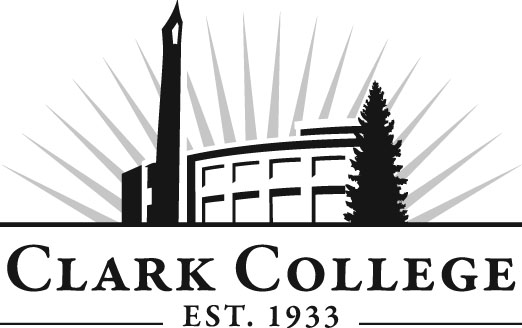 Early Childhood Education Advisory CommitteeMeeting AgendaDate: Friday, May 29, 2015Time: 11:15 a.m. Lunch   *   11:30 a.m. MeetingMeeting Location:  Oliva Child & Family Center Agenda ItemExpected OutcomeTimeCall Meeting to Order – Committee ChairN/AWelcome and Introductions – Committee ChairNew members/guests introduced5 min.Approval of Minutes from Last Meeting – ChairFebruary 6, 2015Corrections indicated and/or approval of minutes as written.5 min.Office of Instruction Updates- Advisory Committee Business-Advisory Breakfast recapFall chair/vice chair trainingClark College Strategic Plan10 min.Director/division chair ReportLaurie Cornelius announcementMiles Jackson will cover budget projections for Clark College during this section. 15 min.Work Plan-Men in ECE – Andrew ForsheeActively begin the work regarding Men in ECE. This Work Plan item will be the entire focus for this section of the agenda (be sure to have read the handout forwarded by email).40 min.Old Business-Follow-up- Committee ChairAdditional Work Plan items or future plan items may be addressed here 10 min.New BusinessNew business items are addressed by the committee.20 min.Summary of follow-up action items – Committee ChairSummary of follow-up actions communicated to the committee.5 min.Establish next meeting date and adjournment  – Committee ChairMeeting date established.5 min.